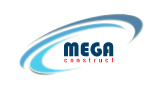 ECONOMIST DEPARTAMENTUL COMERCIALSEDIUL CENTRALMegaconstruct furnizor si distribuitor de gaze naturale isi mareste echipa! Vrei sa faci parte dintr-o companie cu experienta in domeniul gazelor naturale de peste 20 ani si sa iti dezvolti cunostintele? • Esti analitic, dornic de invatare si un bun organizator;
• Te atrage domeniul comercial si munca alaturi de o echipa cu experienta;
• Esti familiar cu pachetele Microsoft Office Word, Outlook, ExcellDaca pe tine te-am descris mai sus, hai sa ne cunoastem!
 Responsabilitati:
- Proceseaza cu maxima atentie si confidentialitate informatiile si documentele clientilor.
- Tine evidenta soldurilor clientilor si transmite notificari/preavize in caz de neachitare a facturilor la timp;
- Raspunde reclamatiilor si solicitarilor primite de la clienti in termenele conform procedurilor societatii;
- Intocmeste facturi pentru diverse servicii;
- Tine evidenta contractelor de prestari servicii;
- Intocmirea rapoarte ;
- Colaboreaza cu celelalte departamente;
- Verificarea fiselor de cost aferente contractelor de prestari servicii;
- Verificarea devizelor de lucrari;
- Analiza marjei comerciale realizata din servicii si lucrari.   Beneficii : 
-  Sanse reale de dezvoltare profesionala -  Pachet salarial atractiv-  Abonament de servicii medicale - Training de specialitate si suport continuu in activitatea desfasurata.    Trimite cv-ul tau la adresa de email: hr@megaconstruct.ro .